Sipe / Parent – Teacher Conference ScheduleFall 2015, Monday, November 2 Welcome!8:10     Jamall				1:40     ZaNylah     8:30     Cassidi				2:00     Paityn8:40    Kemistry				2:30    Micah8:50    Khenti				2:40	Donte’9:20    Matilda				3:20	TayShawn9:30    Aurionna				3:30	KaMarr9:40    Mariah				3:40	Bryce9:50    Clara				4:00	Caliyah10:00  Anthony					JaVeon10:10  Shaniyah				4:10 	Talvin10:30  Toccara				4:30	Nicholas11:00  Lincoln					Braylen				4:40	Donnovan				4:50	Makayla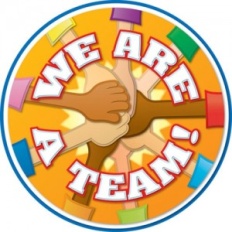 